一、基本框架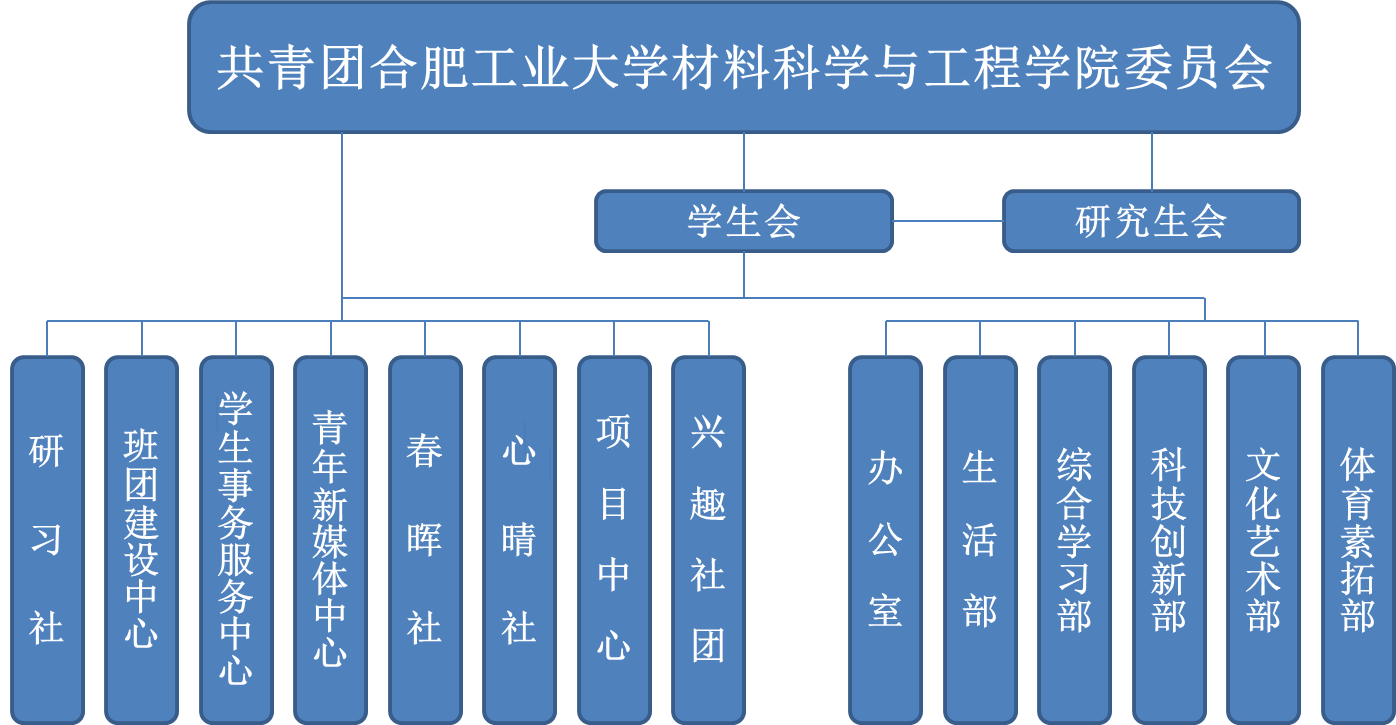 二、主席团设置三、部门岗位设置各部门设部长1名，副部长1名，干事若干。 四、部门简介研习社：理论学习社团，隶属于学生组织，由院团委直接负责，组成成员为优秀中共党员及部分优秀积极分子，负责学生会及研习社党支部的党建工作，负责学院党务工作，负责学院党建带团建工作，负责学院理论学习氛围营造，推进落实“1+4+n”理论学习课堂建设，负责师生党支部的联动工作，充分发挥学生党员的先锋模范作用。其人员机构设置参照《研习社章程》。班团建设中心：隶属于学生组织，由院团委直接负责，组成成员为本科生、研究生各班级团支部书记、副书记（班长），负责学生会、研究生会的团建工作，负责学院班团体系文化建设，督促各基层团支部“三会两制一课”的落实，统筹、督促、创新各团支部团日活动的开展，负责学院各团支部的考核及评优工作，负责学院各团支部的骨干培养。协助校、院团委完成其他团务工作。学生事务服务中心：帮助学生提供“日常管理”、“学生奖助”、“就业指导”、“教务教学”等大学生相关的咨询和服务，充分发挥大学生自我服务、自我管理、自我监督、自我教育的能力，发挥学生党员模范带头作用。其机构设置参照《材料科学与工程学院学生事务服务中心管理制度（暂行）》办法。青年新媒体中心：合理配置宣传资源，加强宣传力量，统一对外宣传窗口，负责对学院、团学各部门、基层团支部各类社团举办的活动进行系统性、创新性地宣传推广，负责线上新媒体主题活动，负责新媒体平台的维护与技术开发。维护学院新媒体宣传平台，包括官方微信公众号“合工大材料学院”、QQ公众号“合工大材料学院”、B站公众号“材遇见你”等；在年级辅导员的监督指导下，直接对接班级宣传委员。其人员机构设置详见《附件2-新媒体岗位设置及部门简介》。春晖社：志愿服务管理机构，执管志愿服务平台。主要负责开展、监督、保障和健全志愿实践活动工作，引领校园志愿服务活动、搭建校园志愿服务平台，提高学生社会实践能力，增强学生社会责任感。下设：志愿者管理委员会 部长1名 副部长1名，分管社团规章管理制度，做好志愿者的招募与培训考核记录工作助残服务部 部长1名 副部长1名校园服务部 部长1名 副部长1名小学服务部 部长1名 副部长1名心晴社开展心理健康辅导、教育，普及心理健康教育知识。针对不同群体，每学年策划开展 1-2 次团体辅导或素质拓展项目；根据“5·25”“12·5”心理健康日，策划主题素质拓展、心理情景剧等系列活动；负责细化心理委员、寝室心理联络员的工作职责；负责心理委员、寝室心理联络员的培训、考核、评优等工作。开展校、院心理组织交予的其他相关工作。在年级辅导员的监督指导下，直接对接班级心理委员。下设：学习调研部 部长1名 副部长1名      拓  展  部 部长1名 副部长1名项目中心：由学生会主席团构成，学生会执行主席任组长，由院党委、院团委负责。负责学院特色项目的策划、统筹与落实， 包括“一封家书”“我的家乡我来说”“公益文化短剧大赛”等；接收基层创新项目的申报与审核，经中心讨论与优化，并报院团委批准后，统筹落实。兴趣社团：由体育社与艺术团组成，文化艺术部与体育素拓部部长直接负责。为学院有艺术才能和体育特长的学生提供展示自我的平台，同时积极配合学院工作。同时加强与校内组织的沟通交流。学生会各组成部门介绍办公室：部长 1 名	干事 5 名部门职能：1、负责协调、管理学生会各部门日常工作和事务的中枢职能部门。2、处理学生会日常文职工作，管理学生会各部门人事档案和资料文档，组织学生会各部门的常规会议，做好会议记录，整理归档。3、负责学生会物资及场地的管理和借用，维护固定资产，做好日常值班工作。4、与校内外团学组织及相关部门开展外联交流活动 。5、在年级辅导员的监督指导下，直接对接班级组织委员。6、做好学院团委交接的其他相关工作。生活部：部长 1 名 副部长 1 名 干事 2 名部门职能：1、举办具实用性和生活性的活动，培养同学们的自理能力，正确引导学生发现生活之美。包括生活日常问题的答疑，以及定期邀请学院领导开展座谈与交流。2、监督管理学生寝室安全卫生，帮助同学建设更加舒适的学习生活环境，加强寝室文化建设，切实关注学生生活中存在的问题。3、广泛吸取全院同学的诉求、建议与投诉。并通过积极引导、合理管制帮助同学们养成良好的生活习惯。4、在年级辅导员的监督指导下，直接对接班级生活委员。综合学习部：部长 1 名 副部长 1 名 干事 2 名部门职能：1、成立学风建设小组，多举措协助学院学风建设，营造积极向上的良好学风氛围。2、根据学生实际需求，举办周测、“奋进班”、“朋辈辅导班”、优秀学长学姐交流会等活动，培养良好学风。3、在年级辅导员的监督指导下，直接对接班级学习委员。科技创新部：部长 1 名 副部长 1 名 干事 2 名部门职能：负责材料学院的科技创新风气的培养，举办相关科技创新讲座。负责举办学院内的科创类比赛。负责与校级社团如航模协会、创客空间、车队、智能机械俱乐部等沟通交流。动员筹备学院队伍参加科创类竞赛活动，进行名单资料收集汇总。5、在年级辅导员的监督指导下，直接对接班级科创委员。文化艺术部：部长 1 名 副部长 1 名 干事 2 名部门职能：1、负责各类大型文艺活动（晚会、文艺比赛、校内文艺赛事等）的组织规划和筹办。2、以提高同学们艺术修养、营造良好的文化氛围为目的，开展各种同学们喜闻乐见的娱乐的活动。3、了解反馈广大同学在生活乐趣方面的意见和要求，提高同学们的校园生活质量和丰富同学们的业余生活。4、在年级辅导员的监督指导下，直接对接班级文娱委员。体育素拓部：部长 1 名 副部长 1 名 干事 2 名部门职能：1、负责校运会相关工作。包括运动员的选拔与训练，校运会期间参赛的事宜安排与服务工作。2、负责组织各类体育竞赛，为热爱体育的同学提供平台，同时加强我院篮球队、足球队等建设。3、培养同学们的团队协作能力，鼓励同学们积极锻炼身体，加强全民健身意识的培养及相关活动的组织。4、在年级辅导员的监督指导下，直接对接班级体育委员。校区职务名称人数工作职能工作职能年级要求屯溪路校区执行主席兼学院团委副书记11.全面主持学生会工作，制定学生会的发展规划，对学生会工作进行合理部署和安排；2.发挥学生会自我教育、自我管理、自我服务和自我监督的作用，代表全院学生积极参与学校、学院的建设和发展， 强化思想引领，维护学生合法权益；3.带领学生会开展有层次、有品质的学生品牌活动，着重顶层设计，营造良好的校园文化氛围和良好的学风考风；4.坚持德才兼备，以德为先的原则选拔、培养和使用学生会干部；5.处理好多校区办学格局下学生会的各项工作，密切与学院各班级的联系，为工作、活动提供多方位的资源和平台等支持，帮助其开展工作；6.代表院学生会开展校际、院际交流；7.完成学校、学院交办的其他任务。分管学生会各项工作，密切联系院团委及其直属机构；积极整合资源，服务全院学生；凝练精品活动，引领青年思想；强化日常工作，实现自我管理。我院全日制在读2017、2018级本科生屯溪路校区研习社社长兼研习社党支部书记11.全面主持学生会工作，制定学生会的发展规划，对学生会工作进行合理部署和安排；2.发挥学生会自我教育、自我管理、自我服务和自我监督的作用，代表全院学生积极参与学校、学院的建设和发展， 强化思想引领，维护学生合法权益；3.带领学生会开展有层次、有品质的学生品牌活动，着重顶层设计，营造良好的校园文化氛围和良好的学风考风；4.坚持德才兼备，以德为先的原则选拔、培养和使用学生会干部；5.处理好多校区办学格局下学生会的各项工作，密切与学院各班级的联系，为工作、活动提供多方位的资源和平台等支持，帮助其开展工作；6.代表院学生会开展校际、院际交流；7.完成学校、学院交办的其他任务。分管研习社社长兼研习社党支部我院全日制在读2017、2018级本科生屯溪路校区主任11.全面主持学生会工作，制定学生会的发展规划，对学生会工作进行合理部署和安排；2.发挥学生会自我教育、自我管理、自我服务和自我监督的作用，代表全院学生积极参与学校、学院的建设和发展， 强化思想引领，维护学生合法权益；3.带领学生会开展有层次、有品质的学生品牌活动，着重顶层设计，营造良好的校园文化氛围和良好的学风考风；4.坚持德才兼备，以德为先的原则选拔、培养和使用学生会干部；5.处理好多校区办学格局下学生会的各项工作，密切与学院各班级的联系，为工作、活动提供多方位的资源和平台等支持，帮助其开展工作；6.代表院学生会开展校际、院际交流；7.完成学校、学院交办的其他任务。分管学生事务服务中心。我院全日制在读2017、2018级本科生翡翠湖校区执行主席兼学院团委副书记11.全面主持学生会工作，制定学生会的发展规划，对学生会工作进行合理部署和安排；2.发挥学生会自我教育、自我管理、自我服务和自我监督的作用，代表全院学生积极参与学校、学院的建设和发展， 强化思想引领，维护学生合法权益；3.带领学生会开展有层次、有品质的学生品牌活动，着重顶层设计，营造良好的校园文化氛围和良好的学风考风；4.坚持德才兼备，以德为先的原则选拔、培养和使用学生会干部；5.处理好多校区办学格局下学生会的各项工作，密切与学院各班级的联系，为工作、活动提供多方位的资源和平台等支持，帮助其开展工作；6.代表院学生会开展校际、院际交流；7.完成学校、学院交办的其他任务。全面主持、落实学生会各项工作；我院全日制在读2019级本科生翡翠湖校区主任21.全面主持学生会工作，制定学生会的发展规划，对学生会工作进行合理部署和安排；2.发挥学生会自我教育、自我管理、自我服务和自我监督的作用，代表全院学生积极参与学校、学院的建设和发展， 强化思想引领，维护学生合法权益；3.带领学生会开展有层次、有品质的学生品牌活动，着重顶层设计，营造良好的校园文化氛围和良好的学风考风；4.坚持德才兼备，以德为先的原则选拔、培养和使用学生会干部；5.处理好多校区办学格局下学生会的各项工作，密切与学院各班级的联系，为工作、活动提供多方位的资源和平台等支持，帮助其开展工作；6.代表院学生会开展校际、院际交流；7.完成学校、学院交办的其他任务。协助常务副主席全面负责翡翠湖校区学生会相关工作：1 名主任分管班团建设中心1 名主任分管青年新媒体中心我院全日制在读2019级本科生翡翠湖校区社长21.全面主持学生会工作，制定学生会的发展规划，对学生会工作进行合理部署和安排；2.发挥学生会自我教育、自我管理、自我服务和自我监督的作用，代表全院学生积极参与学校、学院的建设和发展， 强化思想引领，维护学生合法权益；3.带领学生会开展有层次、有品质的学生品牌活动，着重顶层设计，营造良好的校园文化氛围和良好的学风考风；4.坚持德才兼备，以德为先的原则选拔、培养和使用学生会干部；5.处理好多校区办学格局下学生会的各项工作，密切与学院各班级的联系，为工作、活动提供多方位的资源和平台等支持，帮助其开展工作；6.代表院学生会开展校际、院际交流；7.完成学校、学院交办的其他任务。协助常务副主席全面负责翡翠湖校区学生会相关工作：1 名社长分管春晖社1 名社长分管心晴社我院全日制在读2019级本科生